ПриложениеРисунок 11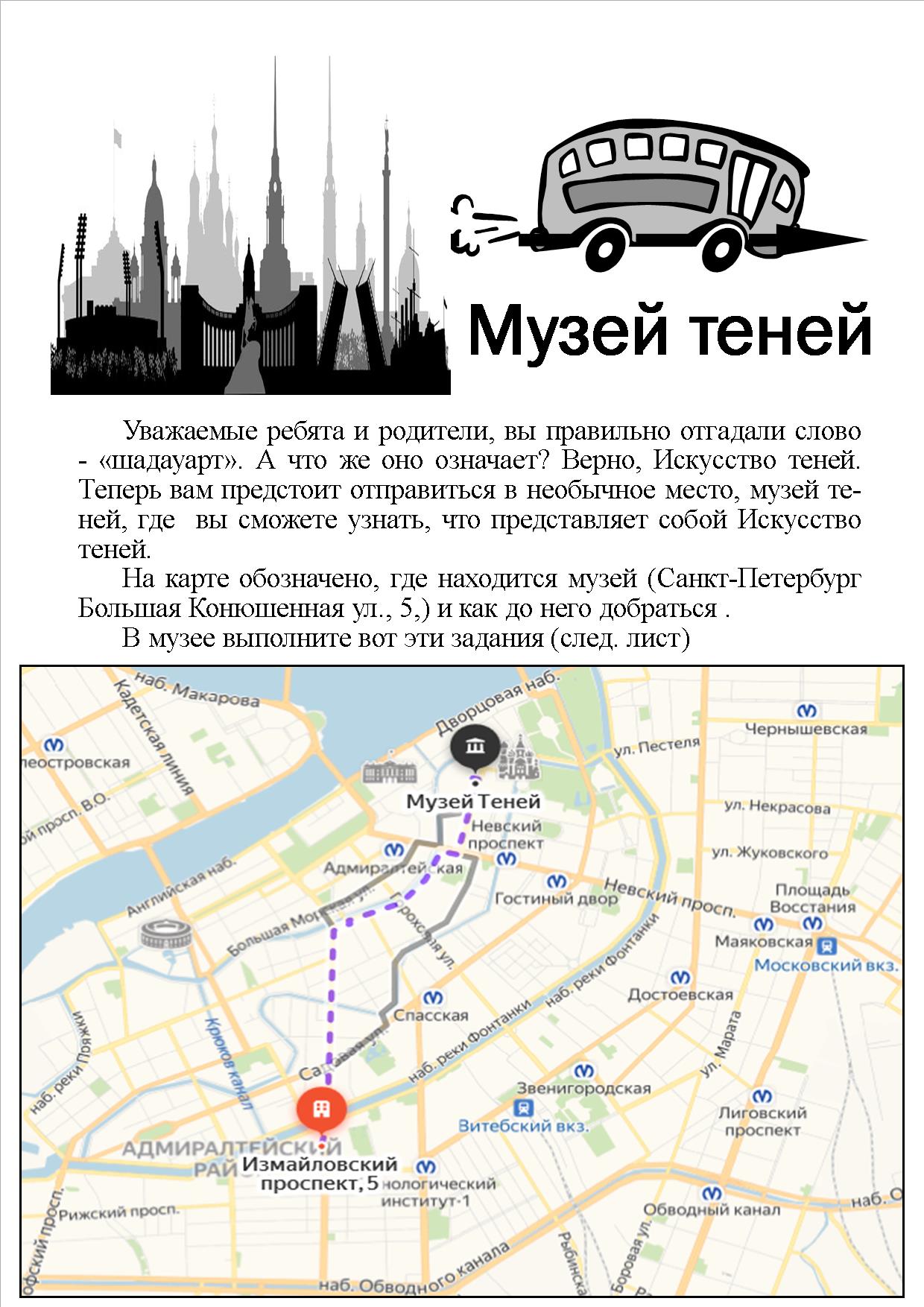 Рисунок 12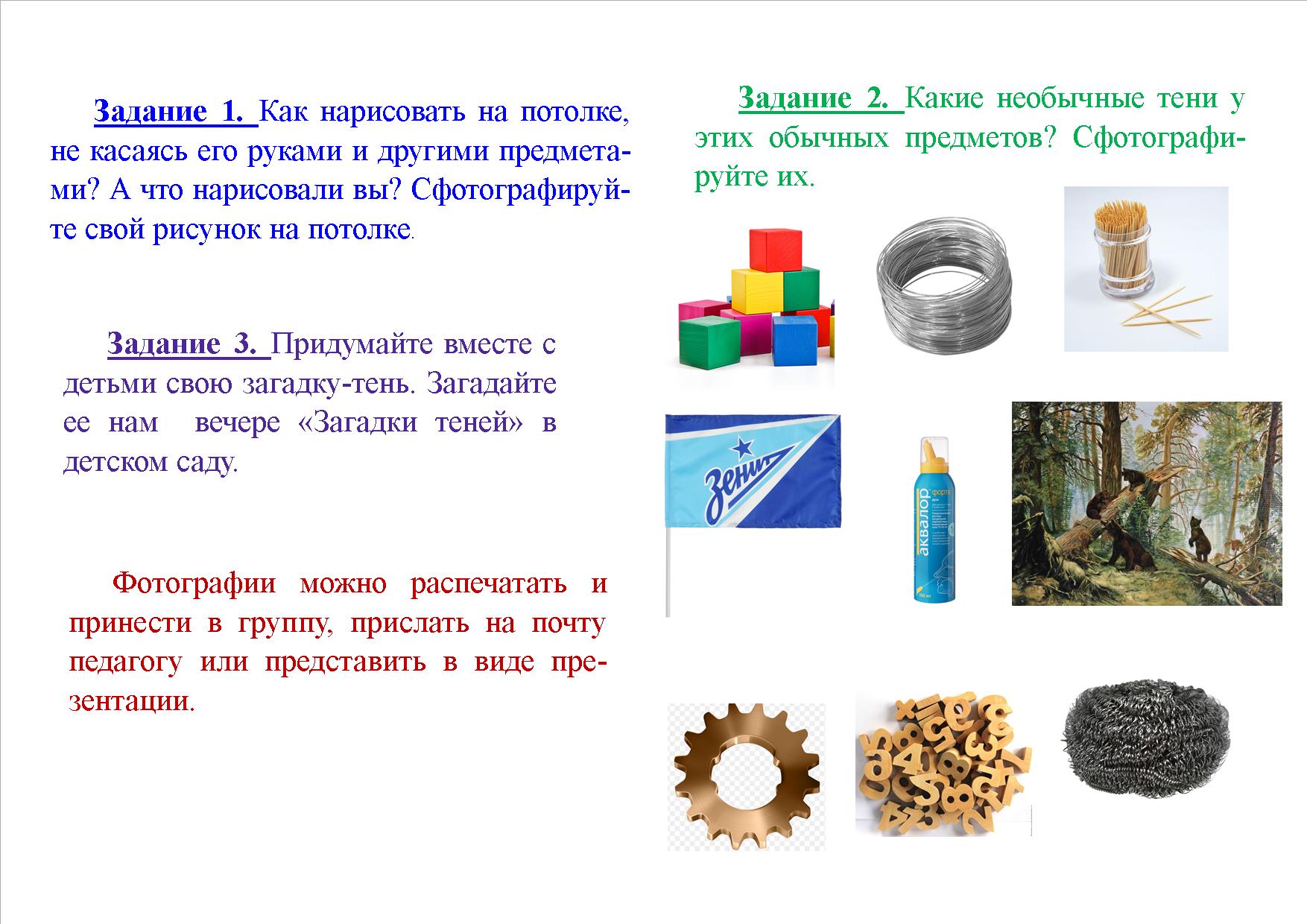 Рисунок 1.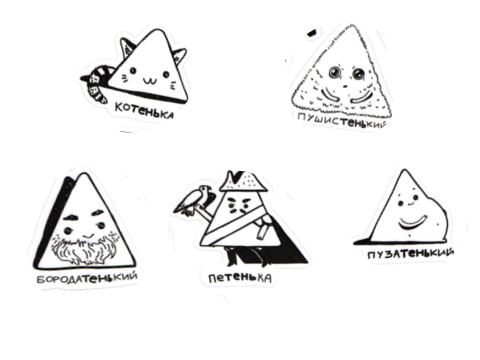 Рисунок 2.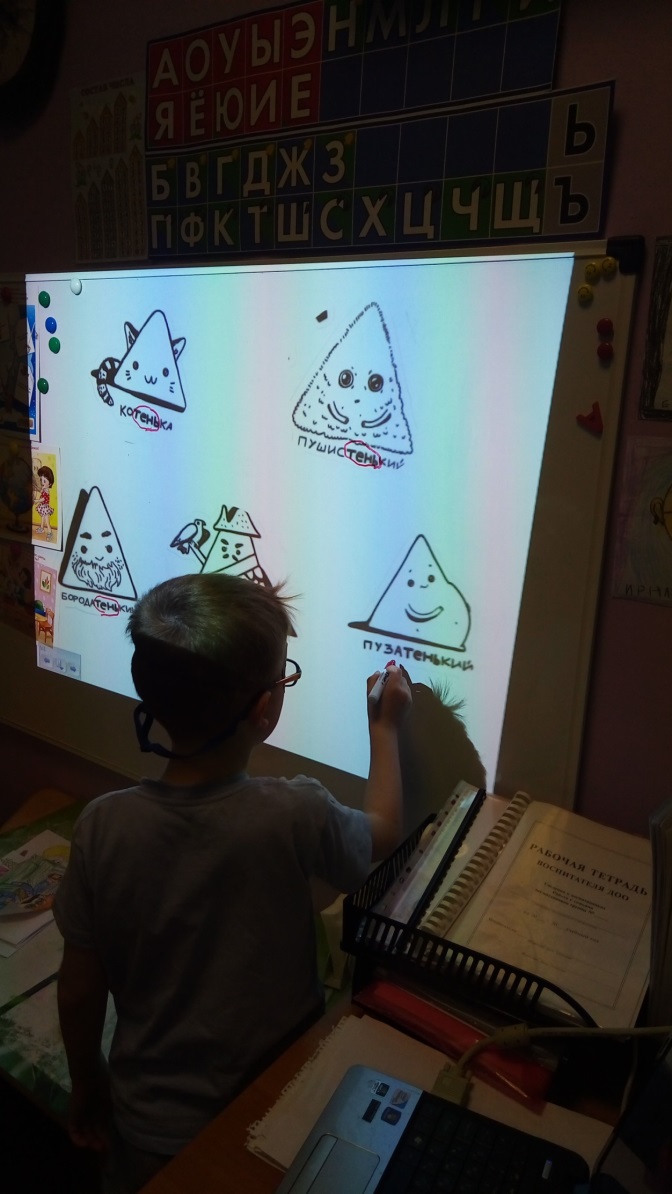 Рисунок 3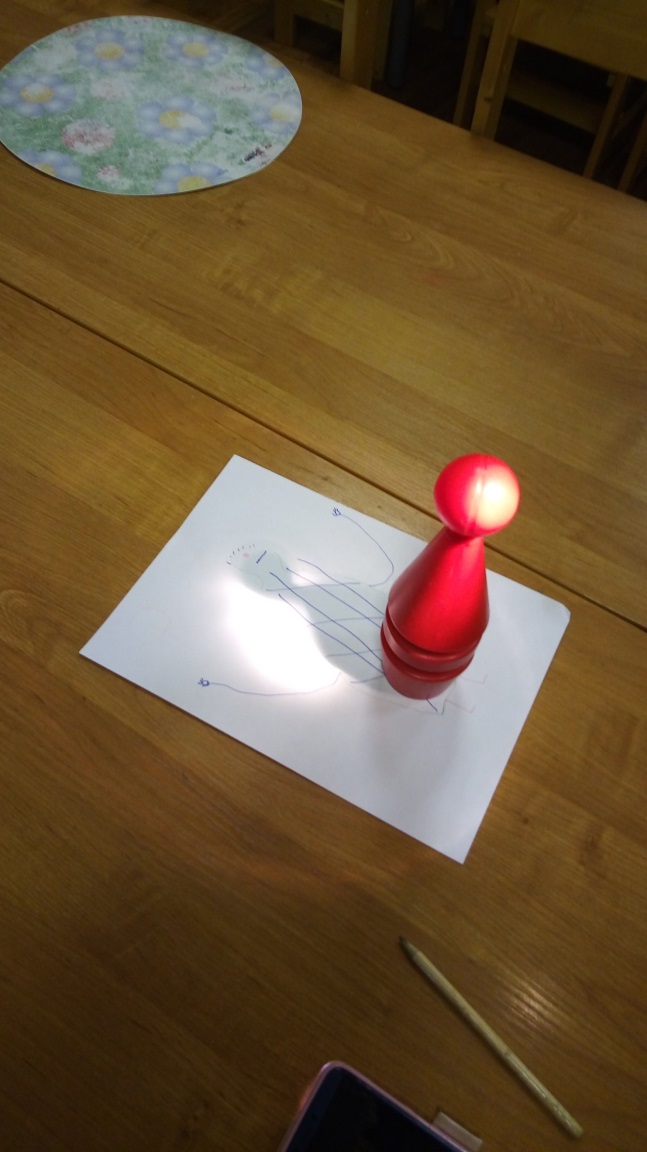 Рисунок 4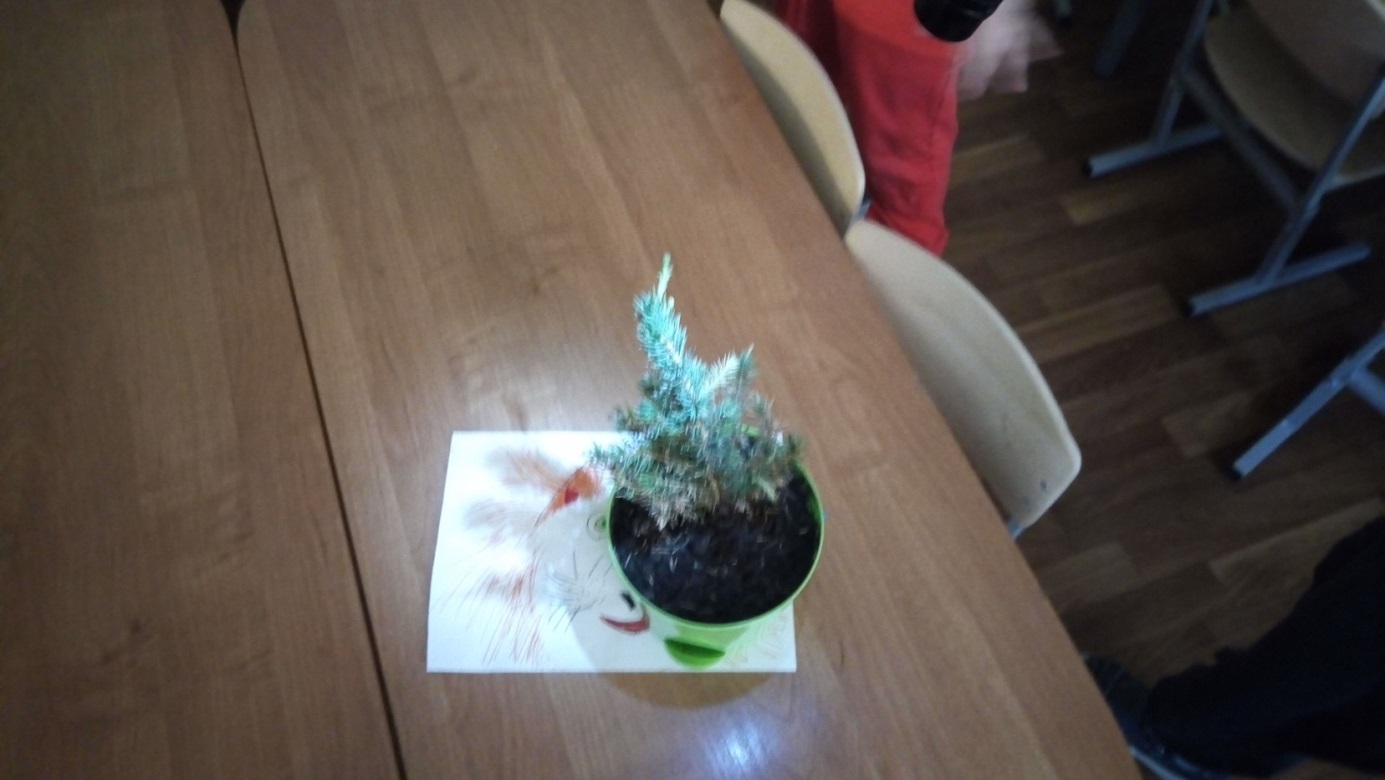 Рисунок 5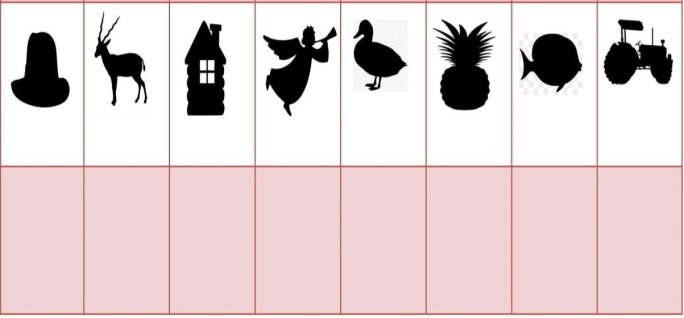 Рисунок 6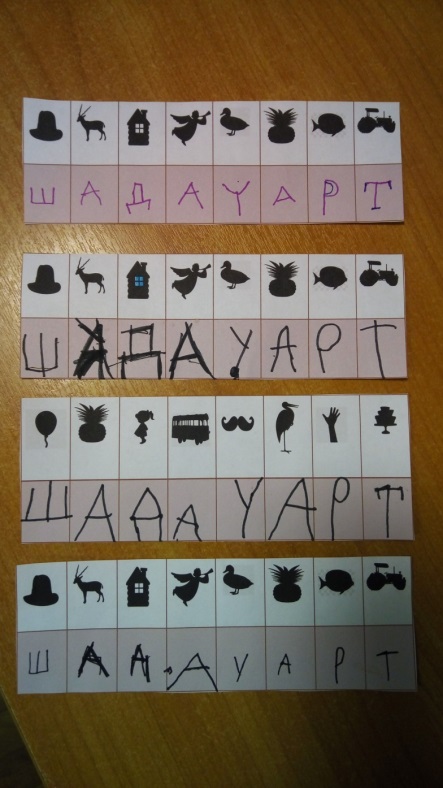 Рисунок 7 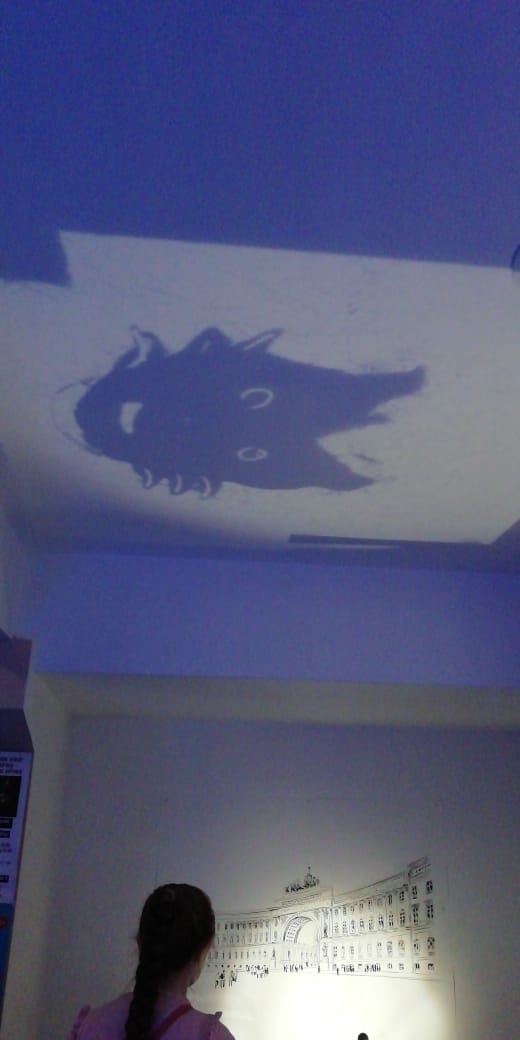 Рисунок 8.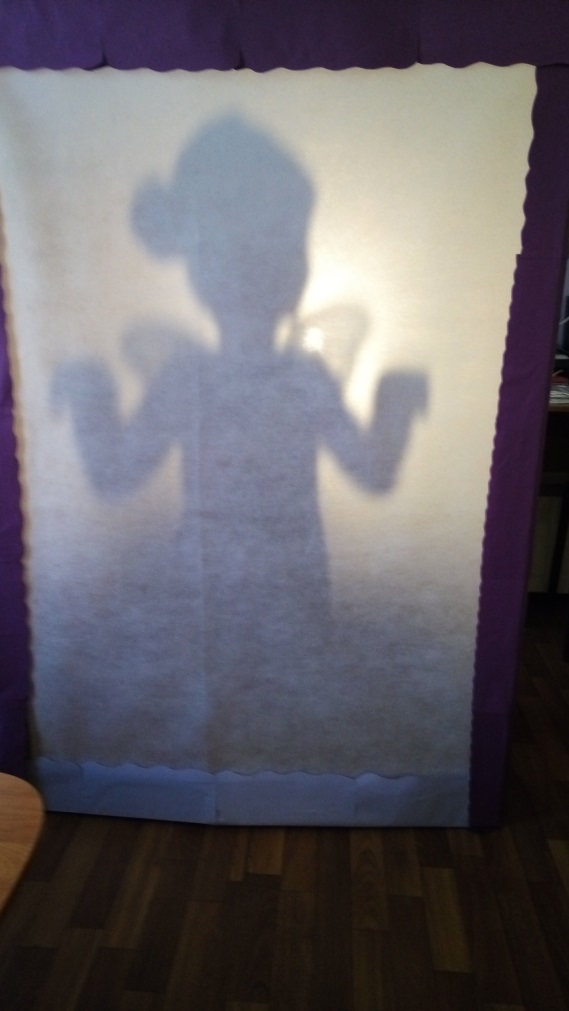 Рисунок 9.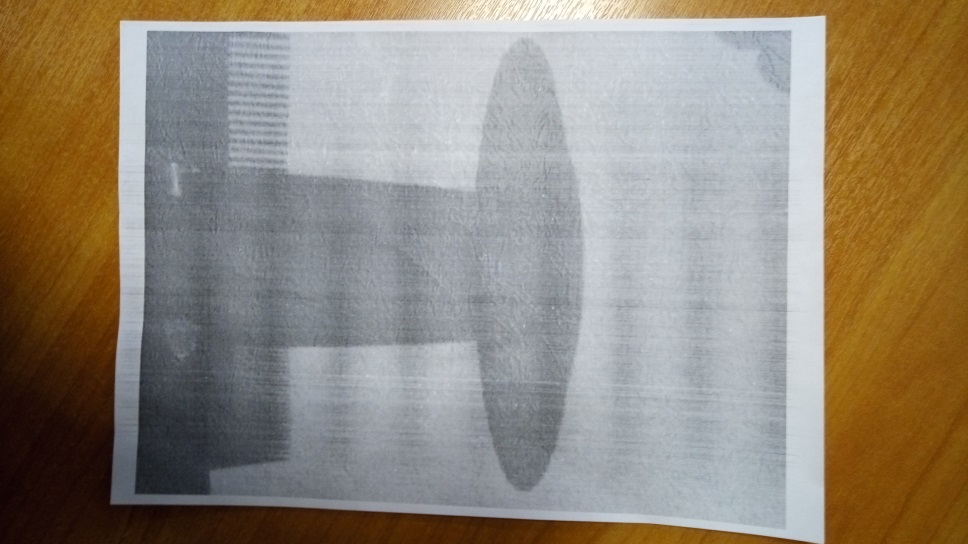 Рисунок 10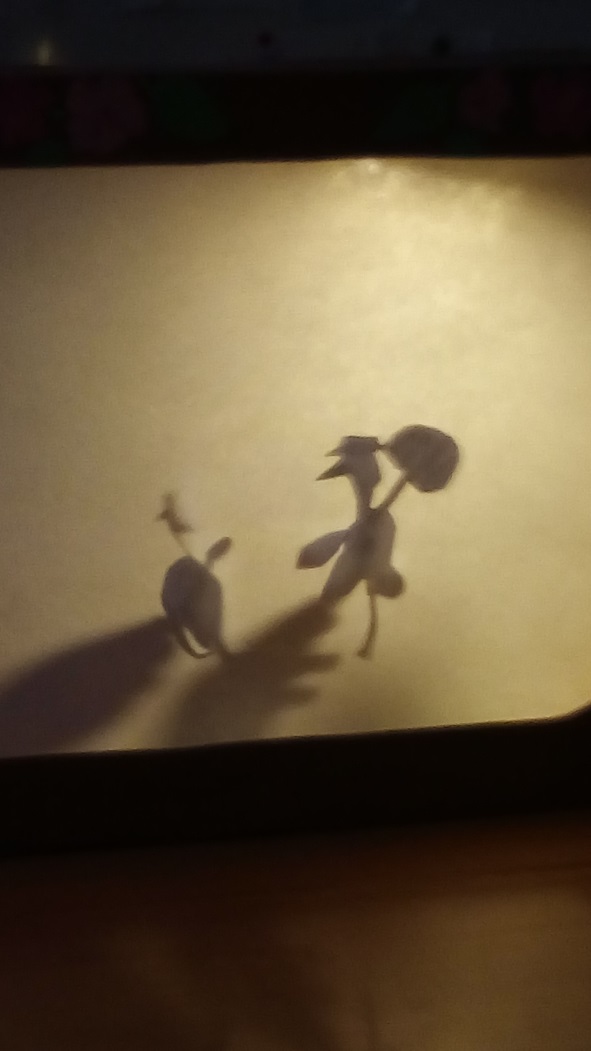 